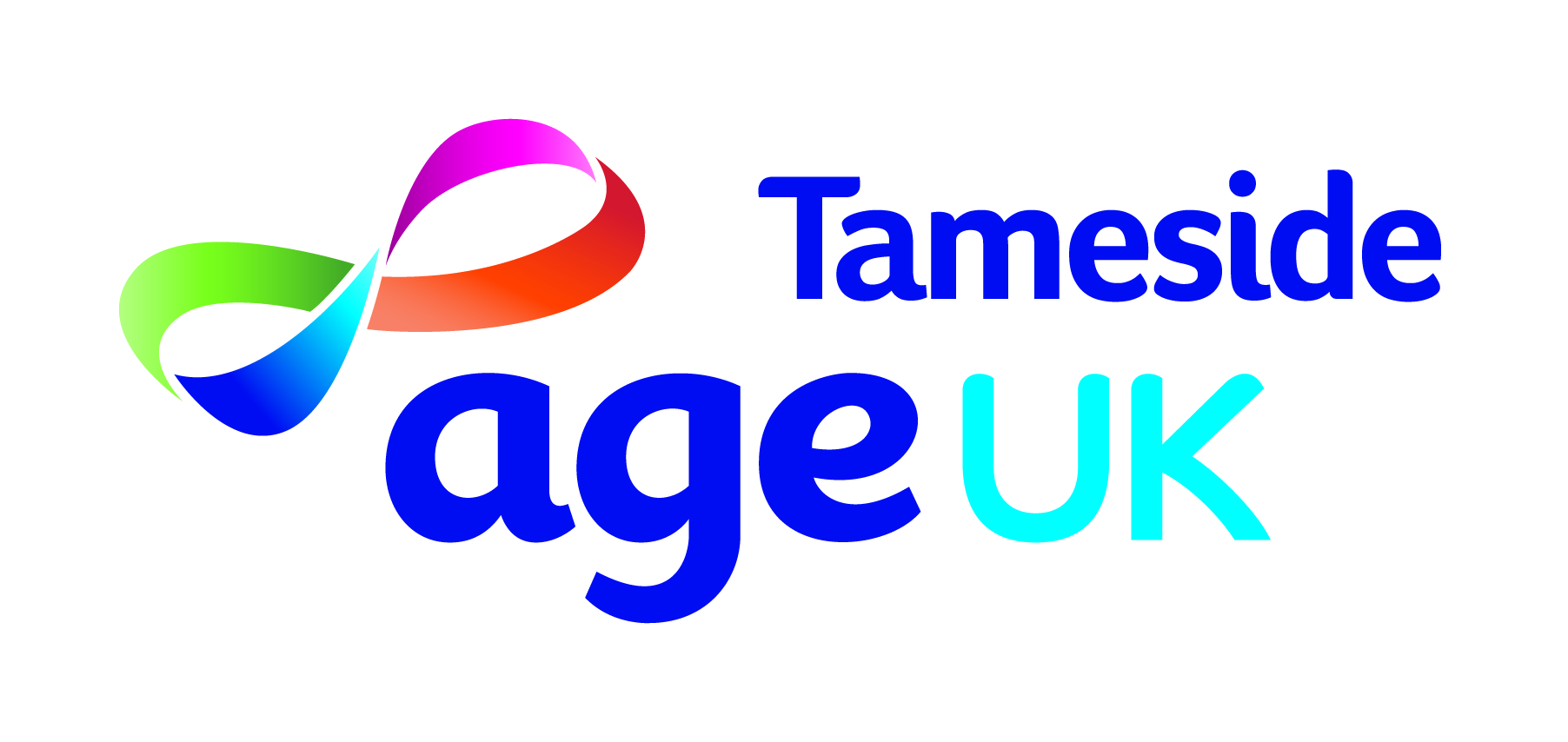 Age UK Studio 131 Membership FormMembership Number:           				Date:               			 £5 payment received renewed annually □                                                  Name:Address:Contact Number:Email address:Emergency contact (Name and Number):																I give consent for Age UK to contact me to:			how did you hear about us?Talk to me about attending classes		□Give me information about special offers	□Tell me about new classes			□Tell me about timetable changes 		□*By Signing this form, you agree for AUKT to hold your information confidentially in line with Data Protection Legislation Sign:Date: